Child and Working Tax Credit Statistics: Finalised annual awards in2018 to 2019Geographical AnalysesContentsIntroduction	1Definitions	1What are tax credits?	1Working Tax Credit (WTC)	1Child Tax Credit (CTC)	2Tapering	3Child and Working Tax Credit entitlement	3Technical notes	4What the publication tells us	4Provisional awards vs finalised awards	5Out-of-work families	6Which publication should I use?	6What information do the tables contain?	6Universal Credit	7Uses of these statistics and user engagement	8Uses of these statistics	8User Engagement	8Revision policy	9Scheduled revisions	9Unscheduled revision	9Disclosure control	9Appendix A: Technical Note	10Using finalised awards data	10Interpreting annual entitlement	10Current entitlement	11Civil Partnerships	11Revisions Policy	11Appendix B: Annual entitlement (£) by tax credit elements and thresholds:	12A National Statistics PublicationNational Statistics are produced to high professional standards as set out in the Code of Practice for Official Statistics.  They undergo regular quality assurance reviews to ensure that they meet customer needs. They are produced free from any political interference.The United Kingdom Statistics Authority has designated these statistics as National Statistics, in accordance with the Statistics and Registration Service Act 2007 and signifying compliance with the Code of Practice for Official Statistics.http://www.statisticsauthority.gov.uk/assessment/code-of-practice/Designation can be broadly interpreted to mean that the statistics:meet identified user needs;are well explained and readily accessible;are produced according to sound methods;are managed impartially and objectively in the public interest;are produced to the highest standard, ensuring that data confidentiality has been maintainedOnce statistics have been designated as National Statistics it is a statutory requirement that the Code of Practice shall continue to be observed.For general enquiries about National Statistics, contact the National Statistics Public Enquiry Service on:Tel:  0845 601 3034Overseas: +44 (01633) 653 599Minicom: 01633 812 399E-mail: info@statistics.gov.ukFax: 01633 652 747Letter: Customer Contact Centre, Room 1.101, Government Buildings, Cardiff Road, Newport, South Wales, NP10 8XG.You can also find National Statistics on the internet at www.statistics.gov.ukNational Statistics ReviewA formal review of our National and Official Statistics publications was held between May and August 2011. Over 130 responses were received from a broad range of users. A report summarising the responses received has been published.https://www.gov.uk/government/publications/national-statistics-review-of-tax-credit-statistics-resultsIntroductionDefinitions	What are tax credits?Tax credits are a flexible system of financial support designed to deliver support as and when a family needs it, tailored to their specific circumstances. The system, introduced in 2003, forms part of wider government policy to provide support to parents returning to work, reduce child poverty and increase financial support for families. The flexibility of the design of the system means that as families' circumstances change, so (daily) entitlement to tax credits changes. This means tax credits can respond quickly to families' changing circumstances providing support to those that need it most.Tax credits are based on household circumstances and can be claimed jointly by members of a couple, or by single adults. Entitlement is based on the following factors:ageincomehours workednumber and age of childrenchildcare costsdisabilitiesFor further information about who can claim please refer to the HMRC website:https://www.gov.uk/browse/benefits/tax-creditsTax credits are made up of:Working Tax Credit (WTC)Provides in-work support for people on low incomes, with or without children. It is available for in-work support to people who are aged at least 16 and:are single, work 16 or more hours a week and are responsible for a child or young person;are in a couple responsible for a child or young person where their combined weekly working hours are at least 24, with one parent working at least 16 hours;work 16 or more hours a week and are receiving or have recently received a qualifying sickness or disability related benefit and have a disability that puts them at a disadvantage of getting a job;Work 16 or more hours a week and are aged 60 or over.Otherwise, it is available for people who are aged 25 and over who work 30 hours a week or more.WTC is made up of the following elements:Basic element: which is paid to any working person who meets the basic eligibility conditions.Lone Parent element: for lone parents							Second adult element: for couples30 hour element: for individuals who work at least 30 hours a week, couples where one person works at least 30 hours a week or couples who have a child and work a total of 30 hours or more a week between them where one of them works at least 16 hours a week.Disability element: for people who work at least 16 hours a week and who have a disability that puts them at a disadvantage in getting a job and who are receiving or have recently received a qualifying sickness or disability related benefit.					Severe disability element: for people who are in receipt of DLA (Highest Rate Care Component), PIP (Enhanced Daily Living Component) or Attendance Allowance at the highest rate.												Childcare element: for a single parent who works at least 16 hours a week, or couples who either (i) both work at least 16 hours a week or (ii) one of them work at least 16 hours a week but the other is out of work for being in hospital or in prison and who spends money on a registered or approved childcare provider. The childcare element of WTC can support up to 70% of childcare costs up to certain maximum limits.	Further information on childcare cost support can be found fromhttps://www.gov.uk/government/publications/working-tax-credit-help-with-the-costs-of-childcare-wtc5	Child Tax Credit (CTC)Provides income-related support for children and qualifying young people aged 16-19 who are in full time, non-advanced education or approved training into a single tax credit, payable to the main carer. Families can claim CTC whether or not the adults are in work.CTC is made up of the following elements:  Family element: which is the basic element for families responsible for one or more children or qualifying young people. Child element: which is paid for each child or qualifying young person the claimant is responsible for.Disability element: for each child or qualifying young person the claimant is responsible for if Disability Living Allowance (DLA) or Personal Independence Payment (PIP) is payable for the child, or if the child is certified as blind or severely sight impaired.     Severe disability element: for each child or qualifying young person the claimant is responsible for if DLA (Highest Rate Care Component) or PIP (Enhanced Daily Living Component) is payable for the child.    Out-of-work benefit families: some out-of-work families with children do not receive CTC but instead receive the equivalent amount via child and related allowances in Income Support or income-based Jobseeker's Allowance (IS/JSA). These families are included in the figures, generally together with out-of-work families receiving CTC. The vast majority of these claimants have now moved to tax credits and the remainder will be migrated either to tax credits or Universal Credit.TaperingTapering is the amount of the award that will be reduced when the household income exceeds a given threshold. For example, the income threshold for claimants receiving WTC only and for combined WTC and CTC claimants is £6,420.  After this threshold, the taper rate will be 41%. Tapering reduces WTC first and then CTC for claimants who receive both.Child and Working Tax Credit entitlement					The amount of support an eligible family can receive (known as their entitlement) varies depending on their income and their eligibility for specific tax credit elements. First, a family’s maximum possible entitlement is worked out by adding up all the different elements of CTC and WTC that they are eligible for (described on pages 1-3).A household’s actual entitlement is then determined by tapering this maximum amount according to different thresholds. As demonstrated within the diagram below, families eligible for the WTC receive the full entitlement until their annual household income reaches £6,420, after which the amount of tax credits they receive is reduced by 41 pence for each £1 they earn beyond this threshold.If a household is out-of-work and therefore eligible for the CTC only, they will receive the full entitlement until their annual household income reaches £16,105 (2018-19). After this point, the amount of tax credits they receive is again reduced by 41 pence for each additional £1 of income beyond this threshold (note that this is not shown on the diagram below).Because of the range of possible eligibilities and interactions between the elements, both the maximum award and the shape of the above award profile will be different for every family with different circumstances.Tax credits are based on the taxable income of adults within the family. The income used to calculate the award is based on the families’ income from the previous tax year, or on their most recently reported circumstances in-year. Up to £2,500 of any change in annual income between the previous or current year is disregarded in the calculation.  A family’s tax credits award is provisional until finalised at the end of the year, when it is checked against their final income for the year. This publication relates to a snapshot of tax credit support based on provisional incomes and other circumstances as reported at the date when the statistics were extracted.								Technical notesWhat the publication tells usThe finalised awards are published in June around one year following completion of the entitlement year in question. The delay in publication is the result of the finalisation process built into the Tax Credits system. Most families have until July 31st following the end of the entitlement year to renew their award reporting their finalised income for the year in question. However, families that report income from Self-Assessment (e.g., the self-employed) have until January 31st of the following year to finalise their income. As a result, the full picture is not known until at least February the year after the entitlement year ends and consequently publication is delayed until May.Each release consists of four publications: the main publication, a supplementary payments publication, and the accompanying geographical publications. The statistics in this release include analysis at the following geographical levels:Country and English Region	Local Authority (LA)	Westminster Parliamentary ConstituencyScottish Parliamentary ConstituencyThis series has been produced annually since the introduction of tax credits in April 2003.Small Area StatisticsEstimates are also provided in a separate publication at Lower Super Output Area and Data Zone for England, Scotland and Wales. These statistics are available here:https://www.gov.uk/government/collections/personal-tax-credits-statisticsThe small area statistics are based on the finalised award position, but using a family's circumstances as at 31st August rather than as an average across the year. This ensures that the statistics are directly comparable to other published small area statistics, such as Child Benefit.Provisional awards vs finalised awardsIt is important to recognise that the finalised awards statistics are not a revision of the provisional statistics. The provisional numbers relate to the caseload position at a snapshot point in time, based on the family circumstances HMRC have been informed of by each family prior to that particular time. The finalised awards relate to the complete retrospective picture for the year, based on a finalised view of family incomes and circumstances. The caseload population will be different between the two publications as a result of HMRC knowing the complete finalised picture of the award.At the start of the year, the tax credit award will be a provisional award reflecting the reported circumstances as at 6th April (the start of the tax year). Over the course of the year, a family's circumstances may or may not change. The provisional award is updated each time a family’s circumstances change with the latest set of circumstances and a new provisional award is calculated. It is only at finalisation (usually four to nine months after the end of the tax year) that the family's circumstances for the whole year are known and a finalised award can be calculated. As a result, the finalised award statistics are not available until around 12 months after the end of the entitlement year in question. Given this lag in availability of data, there is some value in looking at a snapshot of families' circumstances at any given time to give some indication of the level of support one might expect to see subsequently at finalisation.To illustrate the difference, let us look at a family that has one change of circumstance throughout the year, moving from in-work to out-of-work in January of any one year. The snapshot data looking at the provisional award in December will model entitlement for the whole year on the basis that the family is in-work for the whole year (since we do not know about the move out-of-work at that time). It is not until finalisation, and thereby in the finalised award data publication, that the family's entitlement will be modelled on the basis of 9 months in-work and 3 months out-of-work. Therefore, the figures for provisional awards are more up to date, but are subject to retrospective change. The sizes of these changes can be seen by comparing the data for selected dates in finalised awards with data published earlier on provisional awards at the same time snapshot dates. The provisional award data classify families according to the levels of their entitlement at the reference date, modelled from data on their circumstances and their latest annual incomes reported by that date. The actual amount being received at that date can be lower, due to recovery of earlier overpayments.Out-of-work familiesA family is defined as being out-of-work at the reference date if both adults, or the single adult, does not work for at least 16 hours per week, these families can fall into two categories:Families administered by HMRC who are receiving their child support through CTCFamilies administered by DWP and claiming their child support through benefitsChild Tax Credit was introduced in April 2003 and any application since then falls under 1), whereas families who were receiving out-of-work benefits prior to April 2003 and remain so will fall under 2) – these cases are being migrated over to HMRC.   All the tables in this publication include all out of work families, irrespective of the source of their support.Which publication should I use?Generally, if you are content with less timely statistics, use the finalised awards data publication. If you are more concerned with getting the latest up-to-date information that may not align exactly with finalised data further down the line, use the provisional awards data. Sticking to the finalised award data will also mean the figures will align with other published data on tax credits, such as information in HMRC's Departmental Accounts. The latest finalised award publication can be found using the web link: https://www.gov.uk/government/collections/personal-tax-credits-statisticsWhat information do the tables contain?CTC and WTC are claimed by individuals, or jointly by couples, whether or not they have children (described as "families" in this publication). These tables cover families who had claimed, and were eligible for, CTC (or the equivalent via benefits) or WTC for all or part of the 2018 to 2019 tax year. The tables in Section 1 include both out-of-work and in-work families, and show the time series since 2003/04 of the tax credits population by profile position. Also included are the total levels of entitlement for each group. Table 1.2 provides further breakdowns of the population in terms of families, children and elements received.Section 2 provides further breakdowns of the population in the 2018 to 2019 tax year, specifically those with children, in terms of family size, level of entitlement and profile position.Section 3 goes into further detail about the average number of families benefiting from the various individual elements of tax credits, as well as a table showing the income used to calculate the award.Universal CreditUniversal Credit (UC) is a payment to help with living costs for those on a low income or out of work. UC was introduced in April 2013 in certain areas of North West England. Since October 2013, it has been progressively been rolled out to other areas. Claimants receive a single monthly household payment, paid into a bank account in the same way as a monthly salary and support for housing costs, children and childcare costs are integrated into Universal Credit. Child Tax Credit will be replaced as Universal Credit rolls out. At the time of producing these statistics, UC was rolled out to all areas of the country and was completed on 12th December 2018.Further information about Universal Credit, including making a claim, is available online here:https://www.gov.uk/universal-creditUses of these statistics and user engagementUses of these statisticsThe statistics contained in this publication will be of interest for anyone that is looking for the most comprehensive data on Tax Credits. Specifically, there are aggregate statistics on who is getting what level of tax credits support and the amount of that support, as well as breakdowns of both by various sub-categories - e.g., family composition, family income, work status, and geographical analyses. It may be of interest to academics, think tanks, political parties interested in the twin aims of Tax Credits: eradicating child poverty and improving work incentives. Equally, it may be of interest for people considering wider questions on government support systems and/or others designing benefit systems. Finally, the geographical analyses might be of interest at the more local level, giving some indication of the level of government support in each Region/Local Authority level.User EngagementBespoke analysis of tax credits data is possible although there may be a charge depending on the level of complexity and the resources required to produce. If you would like to discuss your requirements, to comment on the current publications, or for further information about the tax credits statistics please use the contact information at the end of this publication, or from the HMRC website:https://www.gov.uk/government/organisations/hm-revenue-customs/about/statistics#contact-usWe are committed to improving the official statistics we publish. We want to encourage and promote user engagement, so we can improve our statistical outputs.We would welcome any views you have by email to the below address. We will undertake to review user comments on a quarterly basis and use this information to influence the development of our official statistics. We will summarise and publish user comments at regular intervals.benefitsandcredits.analysis@hmrc.gsi.gov.ukRevision policyThis policy has been developed in accordance with the UK Statistics Authority Code of Practice for Official Statistics and Her Majesty’s Revenue and Customs Revisions Policy.  The UK Statistics Authority Code of Practice can be found athttps://www.gov.uk/government/uploads/system/uploads/attachment_data/file/261365/cop-confidentiality.pdfThere are two types of revisions:Scheduled revisions	This requires explanation of the handling of scheduled revisions due to the receipt of updated information in the case of each statistical publication. Unscheduled revisionHMRC aims to avoid the need for unscheduled revisions to publications unless they are absolutely necessary and put systems and processes in place to minimise the number of revisions. Where revisions is necessary due to errors in the statistical process, an explanation along with the nature and extent of revision is also provided. Also, the statistical release and the accompanying tables will be updated and published as soon as is practical.Disclosure controlTo avoid the possible disclosure of information about individual families, values have been supressed when underlying sample counts are low. An entry of “-“ in a table indicates that the data has been rounded down to 0 or has been withheld in line with HMRC’s Dominance and Disclosure policy. Appendix A: Technical NoteUsing finalised awards dataThe figures for 2018-19 in the tables are mostly derived from a scan of the tax credits computer system taken in early April 2019. For each award, the scan contained a record for each sub-period of the year for which the family's circumstances (adult partners, hours worked, number of children, childcare costs, disabilities) remained unchanged. For each such sub-period, the scan revealed the various elements for which the family qualified for the period, and the daily monetary value of the childcare element. It also revealed the values of the 2017-18 and 2018-19 incomes for each award.For each award, and for each sub-period, the daily rate of entitlement was then modelled by summing the various element values to which the family was entitled and tapering the total away using the income data. The modelled daily entitlement was then used to establish where on the plateau - taper profile the family fell for that period. A small number (under 1 per cent) of tax credits awards were not included in the scan.For each case covered by the scan, and for each sub-period, it was possible to compare the modelled entitlement with that held on the computer system. For all but about 0.1 per cent of cases the discrepancy was at most 2p per day. The scan did not cover out of work families who received their child support via Income Support or income-based Jobseeker's Allowance (IS-JSA) rather than CTC. A scan of such families at August 2008 was obtained from the Department for Work and Pensions. This contained sufficient information to distinguish single parents from couples. The number and ages of the children were obtained from the Child Benefit records for these families who were still receiving their child support through IS-JSA at August 2018. The level of entitlement at August 2018 was modelled using this information, which however could not include the disabled child or severely disabled child premium. To produce annual averages to be added to the annual CTC averages, the August 2018 aggregates were scaled by a factor needed to produce a separately-estimated overall average for the year. The annualised August 2018 entitlements were also scaled to agree with the separately known total of expenditure via benefits for these families.Interpreting annual entitlementThe calculation of the annual entitlement for an award also yields a value of the entitlement for each day of the year. This can vary within the year as the family's circumstances vary. In addition, awards can end during the year (for example, as couples separate, or as families cease to satisfy the qualifying conditions listed above), and other awards start during the year. The tables show annual average numbers of benefiting families with particular characteristics that is, the average taken over all days in the year. Their aggregate annual entitlement (in £ million) is the sum, taken over all days in the year, of the daily entitlements of families with these characteristics on the day.  Their average annualised entitlement (in £) is 365 times the average, taken over all days in the year, of the aggregate daily entitlement of these families.Current entitlementThere is a single claim form covering both Child and Working Tax Credits, and entitlement is calculated jointly. Awards run to the end of the tax year, and are based on the element values, thresholds, etc shown at Appendix B. An annual award is calculated by summing the various elements to which the family is entitled. Unless the family is receiving Income Support, income-based Jobseeker's Allowance or Pension Credit, this sum is reduced if the family's annual income (see below) exceeds the relevant first income threshold. The reduction is 41 per cent of the excess over the threshold.Civil PartnershipsCouples in civil partnerships can claim tax credits as couples. Such couples are included as normal in the tables showing families according to the gender of the main earner, or of the recipient of CTC. Revisions PolicyOur policy, for all tax credit statistics, is that once the publication has been published, there will be no revisions of the data. In exceptional circumstances where further work identifies errors in the publication then a revision will be made, with an accompanying explanation on the HMRC website.Appendix B: Annual entitlement (£) by tax credit elements and thresholds: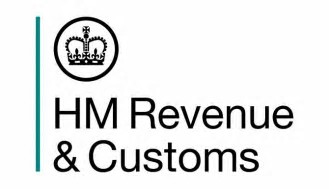 Coverage:United KingdomReleased:30 July 2020Media contact:HMRC Press Office 03000 585018Statistical contacts:Tom Curdbenefitsandcredits.analysis@hmrc.gov.ukKAI Benefits & CreditsHM Revenue and CustomsSW1A 2BQHM Revenue and CustomsKAI Benefits and CreditsChild and Working Tax Credits Statistics: Finalised annual awards 2018 to 2019Geographical Analysis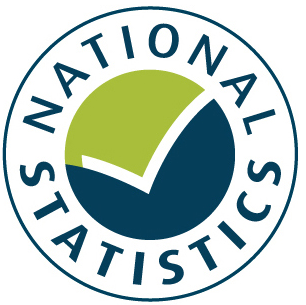 A National Statistics Publication© Crown Copyright 20192008-092009-102010-112011-122012-132013-142014-152015-162016-172017-182018-19Child Tax CreditFamily element545545545545545545545545545545545Family element, baby addition545545545--------Child element2,0852,2352,3002,5552,6902,7202,7502,7802,7802,7802,780Disabled child additional element2,5402,6702,7152,8002,9503,0153,1003,1403,1403,1753,275Severely disabled child  element1,0201,0751,0951,1301,1901,2201,2551,2751,2751,2901,325Working Tax CreditBasic element1,8001,8901,9201,9201,9201,9201,9401,9601,9601,9601,960Couples and lone parent element1,7701,8601,8901,9501,9501,9701,9902,0102,0102,0102,01030 hour element735775790790790790800810810810810Disabled worker element2,4052,5302,5702,6502,7902,8552,9352,9702,9703,0003,090Severely disabled adult element1,0201,0751,0951,1301,1901,2201,2551,2751,2751,2901,33050+ return to work payment     16 but less than 30 hours per week1,2351,3001,3201,365-------     at least 30 hours per week1,8401,9351,9652,030-------Childcare element              Maximum eligible costs allowed (£ per week)       Eligible costs incurred for 1 child175175175175175175175175175175175       Eligible costs incurred for 2+ children300300300300300300300300300300300  Percentage of eligible costs covered80%80%80%70%70%70%70%70%70%70%70%Common featuresFirst income threshold6,4206,4206,4206,4206,4206,4206,4206,4206,4206,4206,420First withdrawal rate39%39%39%41%41%41%41%41%41%41%41%Second income threshold50,00050,00050,00040,000-------Second withdrawal rate1 in 151 in 151 in 1541%-------First income threshold for thoseentitled to Child Tax Credit only15,57516,04016,19015,86015,86015,91016,01016,10516,10516,10516,105Income increase disregard25,00025,00025,00010,00010,0005,0005,0005,0002,5002,5002,500Income fall disregardix----2,5002,5002,5002,5002,5002,5002,500Minimum award payable2626262626262626262626